Муниципальное бюджетное дошкольное образовательное учреждение«Детский сад общеразвивающего вида№11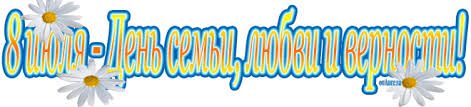 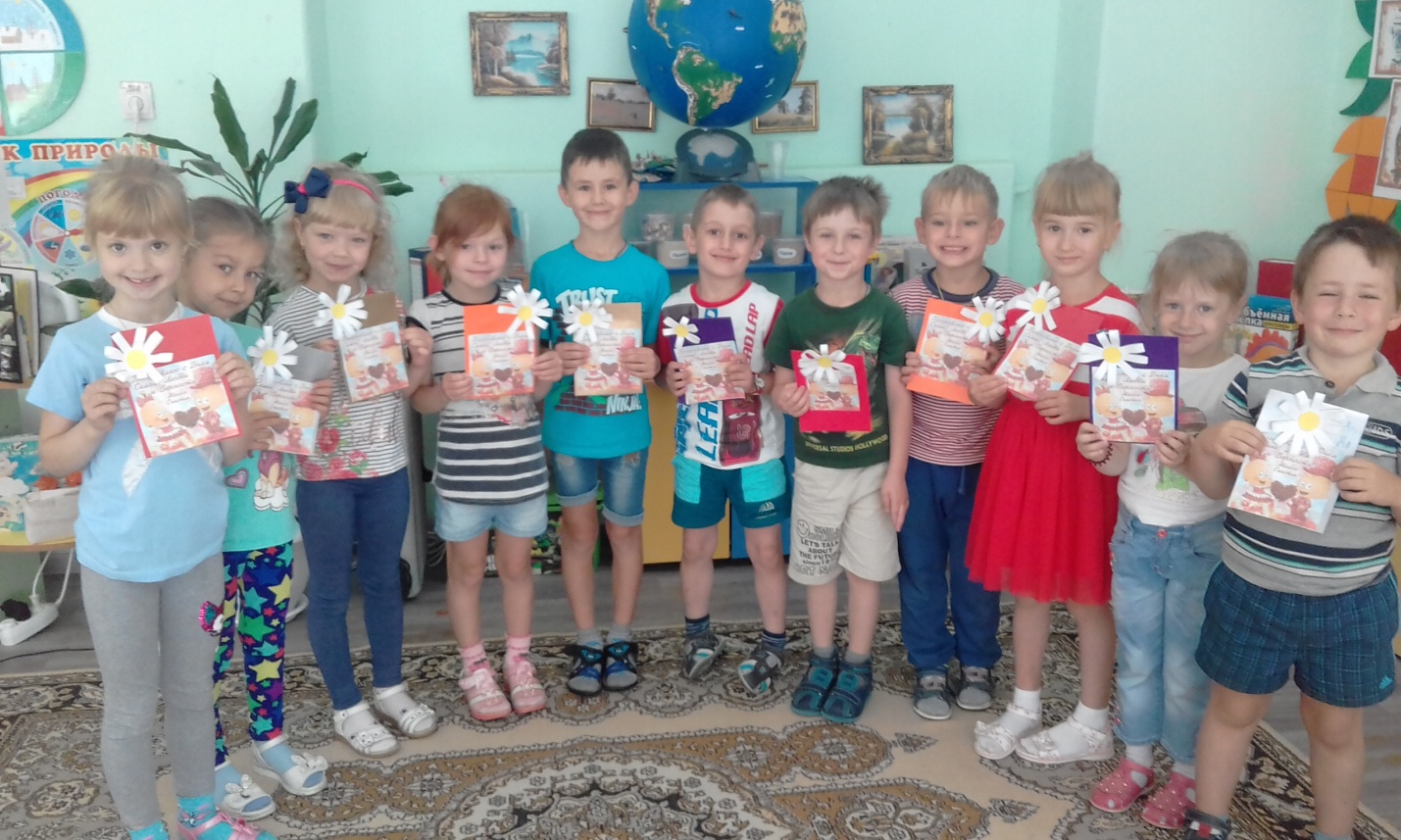 	Подготовила:	Воспитатель: Сечкина И.С.2019гКонспект занятия «День семьи, любви и верности»
Цель:Познакомить детей с историей возникновения праздника.Задачи:Воспитательные: Воспитать у детей любовь и уважение к своей семье и своим родственникам.Воспитывать бережное отношение к семье.Образовательные: Активизировать словарный запас речи.Развивающие: Развивать эмоциональную отзывчивость, творческую самостоятельность,Предварительная работа: рассматривание иллюстраций и слайдов с рисунками семей.Организационный момент.(Дети сидят на коврике полукругом. Воспитатель тоже садится с детьми на коврик)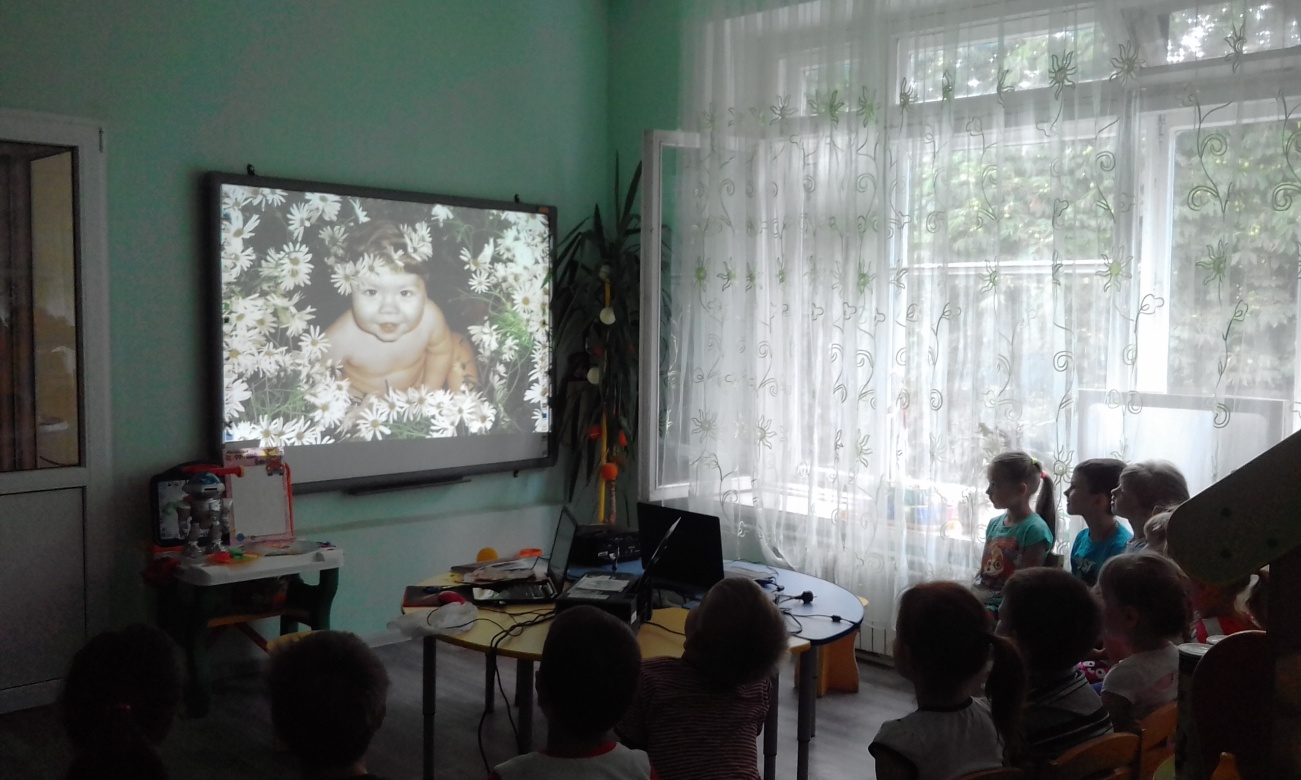 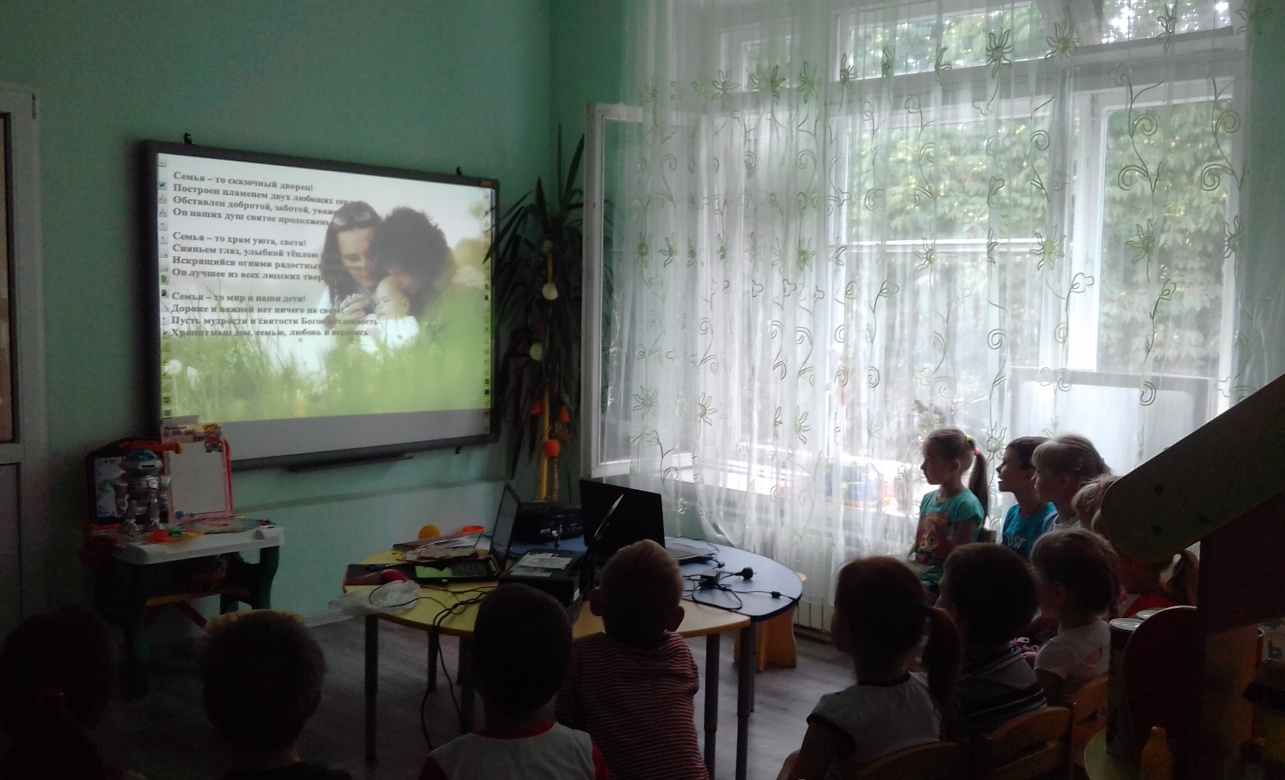 Воспитатель: Сегодня я вам расскажу об очень важном празднике -«Дня семь, любви и верности.» Этот день дружбы, согласия, взаимопонимания, уважения.Воспитатель: Ребята, а вы знаете, что такое семья?Дети: знаем. (ответы ребят)Воспитатель: День семьи празднуется летом – 8 июля. Это день памяти святых чудотворцев супругов Муромских князей Петра и Февронья. Они считаются в России, как хранители семьи и брака. Символ праздника «Семьи, любви и верности»является цветок ромашка.Воспитатель: Ребята, а вы наверняка любите играть, так давайте-ка поиграем в игру «Наша семья»Пальчиковая игра «Наша семья»(По очереди разгибайте пальчики, начиная с большого)Этот пальчик ДедушкаЭтот пальчик БабушкаЭтот пальчик ПапаЭтот пальчик МамаЭтот пальчик ЯВот и дружная семья.Воспитатель: Ребята, вы молодцы! А теперь отгадайте загадку:Что за чудо на полянеВ дивном белом сарафанеИ зелёная рубашкаС жёлтым пятнышком.Дети: Ромашка!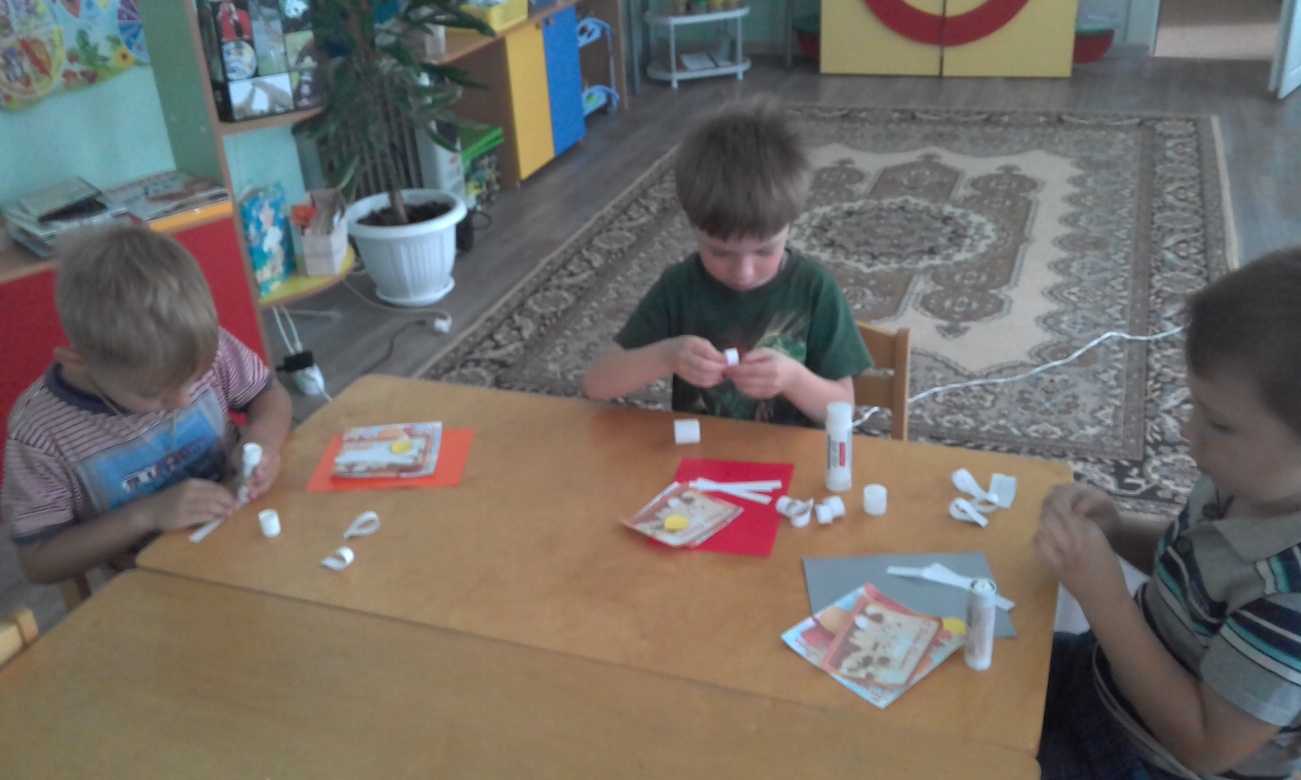 Воспитатель: Какие вы молодцы! вы верно угадали!Именно ромашка стала эмблемой праздника «Всероссийский день семьи, любви и верности». Этот цветок является символом нежности и верности.(показывает детям иллюстрацию с изображением ромашек на лугу)Физминутка: Я - ромашка!Я - ромашка, я - расту руки вверх, потянуться.Вижу неба красоту поднять голову вверх.Ветерком я обдуваюсь махи рукамиИ росою напиваюсь! наклона влево - вправо.Воспитатель: Какие вы молодцы ребята! Вы хотите отгадать загадки?Дети: да!Загадки.Муха дом себе нашла, муха добрая была.В доме том, в конце концов, стало множество жильцов.(Теремок)По тропе, шагая бодро, сами воду тянут вёдра.(По щучьему велению)Отворили дверь козлята, и пропали все куда-то.(Волк и семеро козлят)Не лежалось на окошке – покатился по дорожке.(Колобок)А дорога далека, а корзинка нелегка,Сесть бы на пенёк, съесть бы пирожок.(Маша и медведь)Воспитатель: Молодцы вы хорошо угадываете мои загадки! А сейчас я бы хотела, чтобы вы сказали ласково о своей семье.(слова, уменьшительно — ласкательные).Дети: «Бабушка - бабуля - бабулечка - бабуся. Папа - папуля - папуленька. Сын - сынок - сынулечка - сыночек. Мама - мамочка - матушка - маменька. Дочь - доченька -дочурка».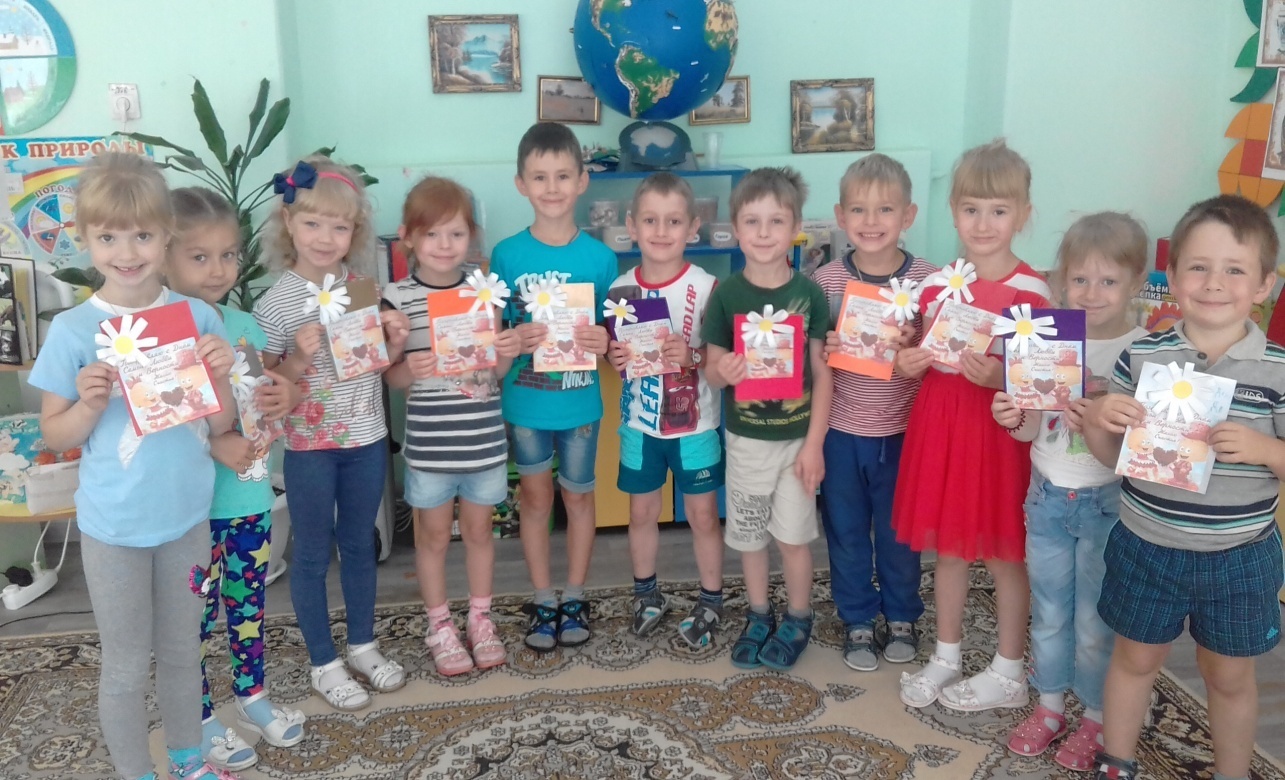 Воспитатель: Вы большие молодцы! Вот и подходит к концу наше мероприятие. А сейчас давайте доделаем ваши открытки, чтобы сегодня вы их подарили своим родителям.(Изготовление открыток-ромашек для родных, родителей)